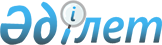 "Тұрғын үй көмегін көрсетудің мөлшері мен тәртібін белгілеу ережесін бекіту туралы" 2010 жылғы 23 шілдедегі № 26/4 шешіміне өзгеріс енгізу туралы
					
			Күшін жойған
			
			
		
					Шығыс Қазақстан облысы Өскемен қалалық мәслихатының 2013 жылғы 14 наурыздағы N 15/4-V шешімі. Шығыс Қазақстан облысының Әділет департаментінде 2013 жылғы 04 сәуірде № 2928 болып тіркелді. Күші жойылды - Шығыс Қазақстан облысы Өскемен қалалық мәслихатының 2014 жылғы 23 желтоқсандағы N 34/5-V шешімімен      Ескерту. Күші жойылды - Шығыс Қазақстан облысы Өскемен қалалық мәслихатының 23.12.2014 № 34/5-V шешімімен (алғаш рет ресми жарияланған күнінен кейін он күнтізбелік күн өткен соң қолданысқа енгізіледі).

      РҚАО-ның ескертпесі.

      Құжаттың мәтінінде түпнұсқаның пунктуациясы мен орфографиясы сақталған. 

      Қазақстан Республикасының "Тұрғын үй қатынастары туралы" 1997 жылғы 16 сәуірдегі Заңының 97-бабының 2 тармағына, Қазақстан Республикасының "Қазақстан Республикасындағы жергілікті мемлекеттік басқару және өзін-өзі басқару туралы" 2001 жылғы 23 қаңтардағы Заңының 6-бабының 1 тармағының 15) тармақшасына, Қазақстан Республикасы Үкiметiнiң "Тұрғын үй көмегiн көрсету ережесiн бекiту туралы" 2009 жылғы 30 желтоқсандағы № 2314 қаулысына сәйкес Өскемен қалалық мәслихаты ШЕШТІ:

      1. Мәслихаттың "Тұрғын үй көмегiн көрсетудiң мөлшерi мен тәртiбiн белгiлеу ережесiн бекiту туралы" 2010 жылғы 23 шiлдедегi № 26/4 (Нормативтiк құқықтық актiлердi мемлекеттiк тiркеу тiзiлiмiнде 5-1-149 нөмiрiмен тiркелген, 2010 жылғы 16 тамыздағы № 101 "Дидар" газетiнде, 2010 жылғы 14 тамыздағы № 100 "Рудный Алтай" газетiнде жарияланған) шешiмiне мынадай өзгеріс енгізілсін:

      көрсетiлген шешiммен бекiтiлген Тұрғын үй көмегiн көрсетудiң мөлшерi мен тәртiбiн белгiлеу Ережесiнде:

      21 тармақтың 4) тармақшасы мынадай редакцияда жазылсын:

      "4) бiр айға электр энергиясын тұтыну – әр тұратын адамға 90 кВт, жалғыз тұратын зейнеткерлер, мүгедектер үшін – 120 кВт. Теплофондар арқылы жылытылатын тұрғын үйлер үшiн 1 шаршы метрді жылытуға электр энергиясының шығыны есептеледі – айына 38,9 кВт;".

      2. Осы шешiм алғаш ресми жарияланған күннен кейiн он күнтiзбелiк күн өткен соң қолданысқа енгiзiледi.




					© 2012. РГП на ПХВ «Институт законодательства и правовой информации Республики Казахстан» Министерства юстиции Республики Казахстан
				
      Сессия төрағасы 

Г. Сарро

      Қалалық мәслихаттың хатшысы 

В. Головатюк
